ОТРАСЛЕВАЯ ЛИТЕРАТУРАНОВЫЕ ПОСТУПЛЕНИЯАПРЕЛЬ2021 г.ОГЛАВЛЕНИЕЕСТЕСТВЕННЫЕ НАУКИТЕХНИКАВОДНЫЙ ТРАНСПОРТМЕДИЦИНАЭКОНОМИЧЕСКАЯ СОЦИОЛОГИЯВСЕМИРНАЯ ИСТОРИЯИСТОРИЯ РОССИИИСТОРИЯ САНКТ-ПЕТЕРБУРГАИСТОРИЯ ЗАРУБЕЖНЫХ СТРАНГИМНАСТИКАФОЛЬКЛОРЛИТЕРАТУРОВЕДЕНИЕИСКУССТВОЭТИКАПСИХОЛОГИЯ1. 28.5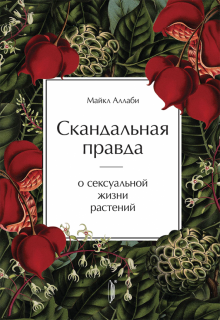 Аллаби, Майкл. (английский эколог; 1933- ). Скандальная правда о сексуальной жизни растений / Майкл Аллаби; научный редактор Иван Шамров; пер. с англ. Ольга Литвиненко. - Санкт-Петербург: Портал, 2021. - 271 с.: цв. ил., рис.- (Биотека). Экз.: аб(1)Книга о размножении растений. Она  может быть интересна и полезна не только любителям природы, но и профессиональным ботаникам и студентам.2. 28.5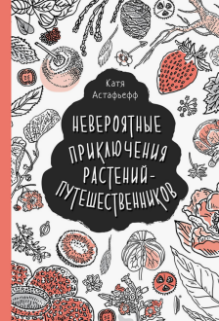 Астафьефф, Катя. Невероятные приключения растений-путешественников / Катя Астафьефф; пер. с французского Е. Шалаева. - Санкт-Петербург: Портал, 2021. - 206, [1] с.: ил. - (Биотека)        Экз.: Б8(1), аб(2), Б2(1), Б9(1).Книга о людях, отправившихся в рискованные экспедиции на край света, чтобы обнаружить там зеленое золото - 10 уникальных растений, многие из которых уже давно стали привычными для нас. Каждый из героев этой книги мог бы быть прототипом Индианы Джонса или Джеймса Бонда. Благодаря им мы пьем чай, выращиваем в саду ревень, лакомимся киви и любуемся прекрасными древовидными пионам.3. 28.693.32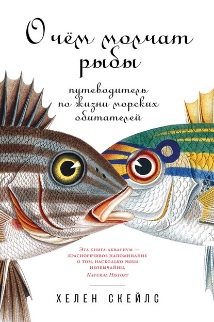 Скейлс, Хелен. О чем молчат рыбы: путеводитель по жизни морских обитателей / Хелен Скейлс; пер. с англ. А. Дьяконовой. - Москва: Альпина нон-фикшн, 2020. - 395 с.: ил.; [8] л. цв. ил. - (Животные) Экз.: аб(1), Б2(1).Книга морского биолога Хелен Скейлс посвящена – рыбам. Их завораживающе интересная жизнь проходит скрытно от нас, под поверхностью воды, в глубинах океана, и потому остается в значительной степени недооцененной и непонятой.4. 28.691.89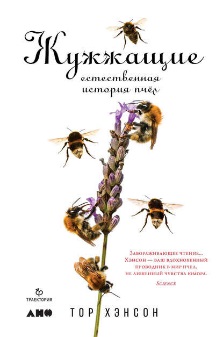 Хэнсон, Тор. Жужжащие: естественная история пчел / Тор Хэнсон; пер. с англ. О. Беляева. - Москва: Альпина нон-фикшн, 2020. - 369, [1] с.: ил.  Экз.: аб(1), Б1(1), Б10(1).Автор приглашает нас в путешествие, начавшееся 125 млн лет назад, когда первая оса отважилась кормить свое потомство цветочной пыльцой. Эти насекомые – от медоносных пчел и шмелей до менее известных земляных, солончаковых, роющих, пчел-листорезов и пчел-каменщиц – издавна неотделимы от урожайности наших садов и полей, от нашей мифологии, да и от самого нашего существования. Пчелы дарят нам сладость и свет, красоту цветов и почти треть нашего рациона. И как ни печально, сейчас они находятся под угрозой исчезновения.1. 30г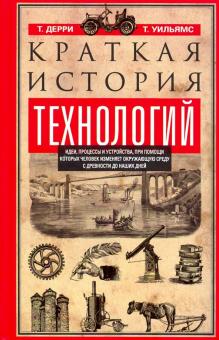 Дерри, Томас. Краткая история технологий: идеи, процессы и устройства, при помощи которых человек изменяет окружающую среду с древности до наших дней / Т. Дерри, Т. Уильямс; пер. с англ. А. А. Ильиной. - Москва: Центрполиграф, 2020. - 830, [1] с.: ил. - Библиогр.: с. 818-826 Экз.: аб(1).Рассказ о достижениях человечества с древности до наших дней. Первая часть повествования включает историю технологий с древних времен до 1750 года. Вторая часть текста посвящена развитию парового двигателя, станков, современного транспорта, добыче угля и металлов, подъему современной химической промышленности, текстилю, двигателю внутреннего сгорания, электричеству и многим другим. Каждому разделу предшествует историческое введение, книга завершается рядом таблиц, предназначенных для отображения взаимосвязи имен и событий в тексте.1. 39.427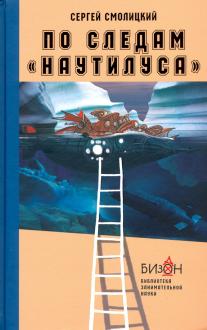 Смолицкий, Сергей Викторович. По следам "Наутилуса" / Сергей Смолицкий. - Москва, 2020. - 187, [4] с.: схемы, цв. ил., портр., фот. цв. - (Библиотека занимательной науки) Экз.: аб(1), Б2(1), Б1(1), Б9(1), Б10(1), ЦРДБ(1)Книга посвящена истории подводной техники и обзору её современного состояния. Автор увлекательно и со знанием дела рассказывает об устройстве подводных лодок, глубоководных исследовательских аппаратов и водолазного снаряжения, повествует об истории субмарин, делится богатым личным опытом. Читатель познакомится с первыми субмаринами и их нынешними атомными потомками, откроет для себя драматическую историю борьбы учёных и водолазов с опасностями, поджидающими человека на глубине. 1. 57.12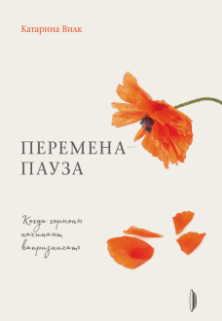 Вилк, Катарина. Перемена-пауза: когда гормоны начинают капризничать / К Вилк; пер. с англ. О Литвиненко. - Санкт-Петербург: Портал, 2020. - 185, [1] с. - (Женские дела) Экз.: аб(1), Б8(1), Б9(1)Перестройка гормонального фона "подарит" вам незабываемые ощущения: хроническая усталость, угнетенное состояние, бессонница, приливы, неконтролируемый набор веса - вот лишь немногие типичные признаки этого периода. Руководство для тех, кто хочет взять паузу и сделать грядущие перемены максимально комфортными.2. 53.58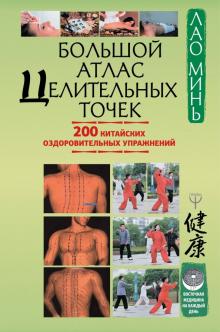 Лао Минь Большой атлас целительных точек: 200 китайских оздоровительных упражнений / Лао Минь. - Москва: АСТ: Прайм, 2019. - 319 с.: ил. - (Восточная медицина на каждый день)                      Экз.: аб(1)Атлас биологически активных точек, подробные рисунки и рекомендации помогут вам освоить древнее искусство акупрессуры, исцеляющее больные органы. Упражнения, основанные на системе цигун, восстановят оптимальный ток жизненной энергии "ци" в вашем организме.3. 57.32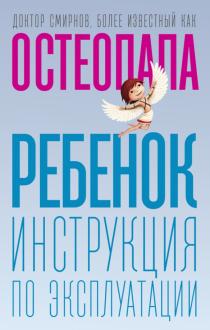 Смирнов, Андрей Валерьевич. Ребенок: инструкция по эксплуатации / доктор Смирнов, более известный как Остеопапа. - Москва: РИПОЛ классик; Санкт-Петербург: Пальмира, 2020. - 333, [2] с. - (Остеопапа)                     Экз.: аб(1), Б9(1)В книге врача невролога-остеопата Андрея Смирнова вы найдете пятнадцать важнейших шагов, пятнадцать ключевых моментов развития и воспитания, которые помогут вам, родители, вырастить и воспитать здорового, успешного и, как следствие, счастливого человека. Начинать программу воспитания детей надо с самого рождения, и даже раньше - с того момента, когда вы только решаете дать новую жизнь.  4. 53.5я2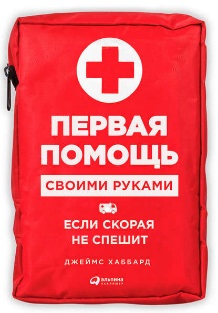 Хаббард, Джеймс. Первая помощь своими руками: если скорая не спешит / Джеймс Хаббард; пер. с англ. Г. Ястребова. - 2-е изд. - Москва : Альпина Паблишер, 2019. - 423 с. : ил.                       Экз.: Б2(1), аб(1), Б1(1), Б6(1).Справочник по оказанию помощи при неотложных состояниях – книга из разряда необходимых. Ее автор, семейный врач с 30-летним стажем Джеймс Хаббард, считает, что помощь способны оказывать не только специалисты. Умение быстро принять решение и начать действовать – нередко единственное, что может спасти пострадавшему жизнь. Многочисленные иллюстрации помогут вам лучше запомнить полезные рекомендации доктора Хаббарда.5. 5г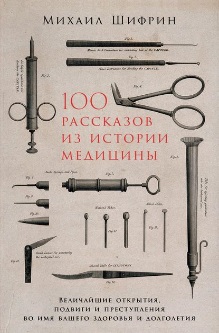 Шифрин, Михаил Евгеньевич. 100 рассказов из истории медицины. Величайшие открытия, подвиги и преступления во имя вашего здоровья и долголетия / М. Шифрин. - Москва: Альпина Паблишер, 2019. - 694 с.: ил.                  Экз.: Б2(1), аб(1)Перед вами история доказательной медицины XVI-XX вв., изложенная в форме кратких иллюстрированных рассказов. В книге описаны как хорошо знакомые, так и совершенно неизвестные факты. Врачи-исследователи, врачи-новаторы, врачи-писатели, врачи-пациенты, врачи-политики — все они совершали удивительные открытия и подвиги ради сохранения жизни пациентов.1. 60.561.2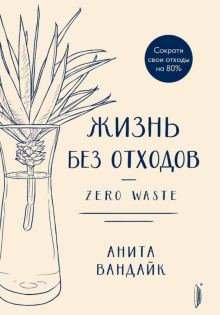 Вандайк, Анита. Жизнь без отходов: [сократи отходы на 80%] / А. Вандайк; пер. с англ. Андрей Мороз. - Санкт-Петербург, 2020. - 191 с.: ил., портр. - (Лайфстайл)                Экз: аб(2), Б8(1), Б1(1)Тридцатидневная программа Аниты Вандайк поможет вам освоить искусство осознанного потребления на практике и принять философию "ноль отходов". Вы научитесь правильно утилизировать мусор и совершать экологичные покупки, вы не только наведете порядок в своем доме и в своей жизни, но и сделаете благое дело для природы. Научившись говорить "нет" лишнему, вы выиграете больше - больше времени, больше денег и больше свободы.1. 63.3(0)-4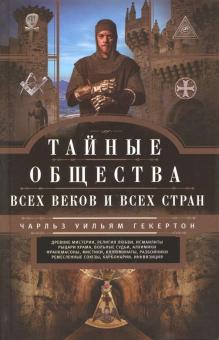 Гекеторн, Чарльз Уильям. (1826-1902). Тайные общества всех веков и всех стран: [древние мистерии, религия любви, исмаилиты, рыцари храма, вольные судьи, алхимики, франкмасоны, мистики, иллюминаты, разбойники, ремесленные союзы, карбонарии, инквизиция] / Ч. У. Гекертон; пер. с англ. Е. Н. Ахматовой. - Москва: Центрполиграф, 2020. - 446, [1] с. : ил.  Экз.: Б1(1), Б9(1).Книга является путеводителем по истории образования, развития и деятельности тайных обществ. Автор приводит их подробную классификацию, описывая религиозные, военные, судебные, ученые и политические тайные общества. Практически все известные истории тайные общества, их цели и задачи, структура, правила посвящения и обряды инициации рассмотрены здесь.2. 63.3(4)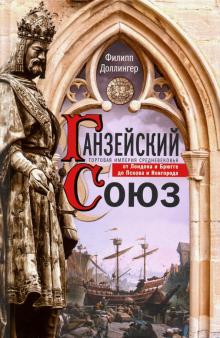 Доллингер, Филипп. Ганзейский союз: торговая империя Средневековья от Лондона и Брюгге до Пскова и Новгорода / Ф. Доллингер; пер. с англ. Л. А. Игоревского. - Москва: Центрполиграф, 2021. - 510, [1] с.: ил.      Экз.: аб(1), Б2(1), Б9(1)Ганза – или Ганзейский союз купечества торговых городов на севере Германии – уникальное явление европейской жизни XII—XVII вв. В течение 500 лет Ганза способствовала налаживанию экономических, политических, общественных и культурных связей между Западной и Восточной Европой. Подробно, на основе многочисленных оригинальных документов, рассказывает в своей книге историк, профессор Страсбургского университета Филипп Доллингер.3. 63.3(0)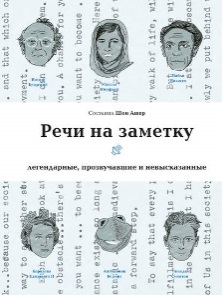 Речи на заметку: легендарные, прозвучавшие и невысказанные / сост Шон Ашер; пер. Д. Ивановской. - Москва: Лайвбук, 2020. - 367 с.: ил., цв. ил., портр., факс.                       Экз.: аб(1)Это уникальный сборник речей политиков, художников, ученых, писателей, музыкантов, активистов, узников концлагерей и вождей племен, причем каждая из них сыграла свою роль в истории. В книге 75 выступлений, каждое из которых меняет мир и творит нашу историю.4. 63.3(0)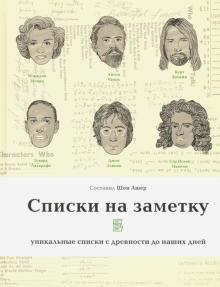 Списки на заметку: уникальные списки с древности до наших дней / составитель Ш. Ашер ; пер. Михаила Левина. - Москва: Лайвбук, 2020. - 351, [1] с.: ил., цв. ил., портр., факс. Экз.: аб(1)Это уникальный сборник, в который входят списки, составленные знаменитыми людьми своего времени для себя. Это правила жизни, и лучшие воспоминания, планы на будущее и руководство для потомков и т.п. Например, Роберт Хайнлайн в 1949 г. делает прогнозы на будущее; Мэрилин Монро зарекается не опаздывать на занятия; сэр Исаак Ньютон ведет учет грехов и еще более 100 удивительных откровений и заповедей.5. 63.3(0)62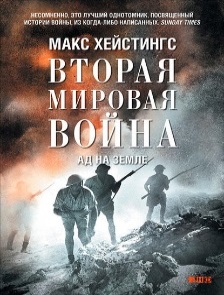 Хейстингс, Макс. (1945- ). Вторая мировая война: ад на земле 1939-1945 / Макс Хейстингс; пер.с англ. Л. Сумм. - Москва: Альпина нон-фикшн, 2020. - 792, [1] с.: карты; [12] л.: фот. - (История).  Экз.: аб(1), Б2(1).В Европе «Вторая мировая война» британского военного историка Макса Хейстингса – самый известный и авторитетный однотомник об этой войне. В динамичном, захватывающем повествовании Хейстингс виртуозно сочетает масштабность видения с выразительностью деталей. Подлинные жемчужины книги – личные документы, письма, дневники, воспоминания самых разных людей – от простых солдат до известных писателей, таких как Василий Гроссман, Илья Эренбург. 1. 63.3(2)42-8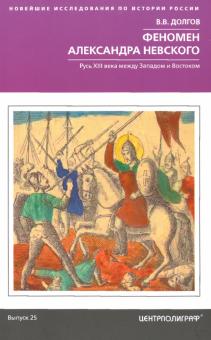 Долгов, Вадим Викторович. (1972- ). Феномен Александра Невского: Русь XIII века между Западом и Востоком / Долгов В. В. - Москва: Центрполиграф, 2020. - 221, [1] с.; [8] л. ил. - (Новейшие исследования по истории России; Вып. 25) Экз.: Б2(1), Б8(1), аб(1), Б1(1), Б9(1)Александр Невский — один из самых противоречивых деятелей эпохи русского Средневековья. За столетия политическая биография князя обросла весьма причудливыми пластами «нарратива». В исторической памяти документальная основа знаний о жизни и деяниях Александра Невского оказалась практически полностью сокрыта текстами и художественными образами позднейшего происхождения. Вскрыть эти напластования, отделить исторические факты от гипотез — цель новой книги доктора исторических наук, профессора В. В. Долгова.2. 63.3(2)622,11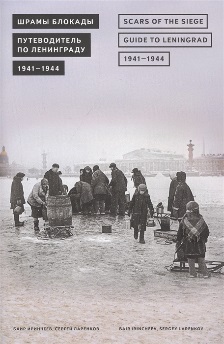 Иринчеев, Баир Климентьевич. (историк; 1977- ). Шрамы блокады. Путеводитель по Ленинграду 1941-1944 1941-1944 / [составители: Б. Иринчеев, С. Ларенков; фотоколлажи С. Ларенкова]. - Выборг: Военный музей Карельского перешейка, 2020. - [48] с.: фот. Экз.: аб(2), Б3(1), Б7(1)Издание посвящено памяти всех, кто был в блокадном Ленинграде, и 75-ой годовщине победы советского народа в Великой Отечественной войне. Путеводитель призывает задуматься над тем, каким тяжелым испытанием стала блокада Ленинграда и вспомнить огромный труд советских рабочих, инженеров, архитекторов, восстановивших наш город - один из красивейших городов мира. Фотоколлажи Сергея Ларенкова наглядно демонстрируют как выглядел город во время блокады и в наши дни.3. 63.3(2)622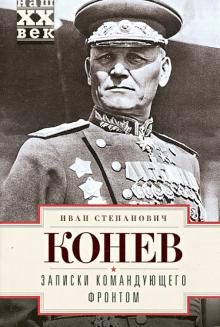 Конев, Иван Степанович. (1897-1973). Записки командующего фронтом: [мемуары] / Иван Степанович Конев; [предисловие Н. И. Коневой]. - Москва: Центрполиграф, 2020. - 717, [2] с.: табл.; [12] л. ил.  Экз.: Б9(1)В книге впервые собраны все имеющиеся воспоминания автора - как знаменитые, но не переиздававшиеся в последние десятилетия работы "Сорок пятый" и "Записки командующего фронтом", так и отдельные главы, сохранившиеся в архиве семьи маршала в виде магнитофонных записей устных рассказов полководца о тех или иных событиях военной истории Отечества. И.С. Конев широко использовал архивный материал, так что его работы обладают качествами полноценного исторического исследования.4. 63.3(2)5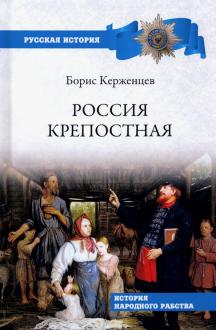 Тарасов, Борис Юрьевич. Россия крепостная: история народного рабства / Борис Тарасов. - Москва: Вече, 2020. - 287 с.: ил. - (Русская история) Экз.: аб(1), Б1(1), Б3(1).О том, что в России существовало крепостное право, знают все. Но что оно представляло собой на самом деле - сегодня мало кто знает. Тема эта была окружена своего рода заговором умолчания, продолжающимся до сих пор. Видимо, правда о двухвековом периоде народного рабства часто оказывается слишком неудобной по разным соображениям.1. 63.3(2СПб)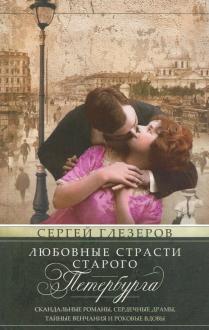 Глезеров, Сергей Евгеньевич. (журналист; петербурговед; 1974- ). Любовные страсти старого Петербурга: скандальные романы, сердечные драмы, тайные венчания и роковые вдовы / Сергей Глезеров. - Москва: Центрполиграф, 2020. - 509, [1] с.: ил., портр. - (Все о Санкт-Петербурге) Экз.: аб(2), Б2(1), Б1(1), Б7(1), Б9(1), Б8(1)Собраны вместе любовные истории, так или иначе связанные с городом на Неве. Здесь и великосветские истории, и хитросплетения судеб царствующего дома Романовых, и истории из жизни "веселого Петербурга". Любовные треугольники и семейные драмы, эпатажные амурные приключения, неразделенные чувства, сбежавшие невесты, тайные венчания, роковые вдовы и мужья, дуэли ради защиты чести возлюбленной, всякого рода нежелательные происшествия. В XIX - начале ХХ века Северная столица пережила настоящий разгул "эротических страстей". По сравнению с этим все как будто отступало на второй план - и кровавые вихри первой революции, и холерные эпидемии, и светские скандалы, и политические интриги.1. 63.3(5Япо)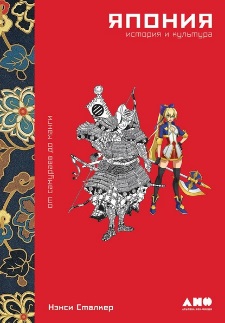 Сталкер, Нэнси. (1962-). Япония. История и культура: от самураев до манги / Нэнси Сталкер; пер. с англ. О. Воробьевой. - Москва: Альпина нон-фикшн, 2020. - 581, [1] с.  Экз.: аб(1), ЦРДБ(1)Максимально подробный и при этом лаконичный, прекрасно структурированный рассказ обо всех этапах японской истории и стадиях развития культуры в хронологическом порядке. Эта книга достаточно академична, чтобы опираться на нее в специализации по востоковедению, и настолько внятно и живо написана, что будет интересна любому читателю, которого по тем или иным причинам привлекает Страна восходящего солнца. 1. 75.6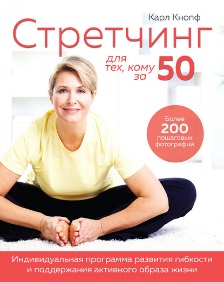 Кнопф, Карл. Стретчинг для тех, кому за 50: индивидуальная программа развития гибкости и поддержания активного образа жизни: [более 200 пошаговых фотографий] / К. Кнопф; пер.с  англ. О. Лифинцевой. - Москва, 2020. - 158 с.  Экз.:  аб(2), Б2(1), Б8(1), Б1(1).Стретчинг способен творить чудеса! Ведь регулярные занятия этим замечательным видом фитнеса, предполагающим растяжку всех групп мышц и связок, помогут стимулировать кровообращение, исправить осанку, уменьшить боли в спине, улучшить подвижность суставов – а это значит поднять жизненный тонус и подготовить себя к решению многочисленных повседневных задач.1. 82.3(0)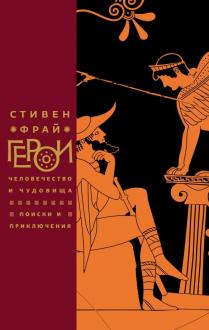 Фрай, Стивен. (английский актер; писатель; 1957- ). Герои. Человечество и чудовища, поиски и приключения  / С. Фрай; пер. с англ. Ш. Мартыновой. - Москва, 2019. - 535, [5] с.; [12] л.  Экз.: аб(1), Б9(1)Вторая книга античного цикла Стивена Фрая. О героях и их подвигах. Ясон и Геракл, Персей и Орфей, Эдип и Беллерофонт. Загадки, погони, сражения, невероятные головоломки, убийства и спасения. "Герои" - это истории о тех невероятных подвигах, глупостях, актах отчаяния и храбрости, на которые мы, смертные, способны, если уж очень припечет.  1. 83.3(2Рос=Рус)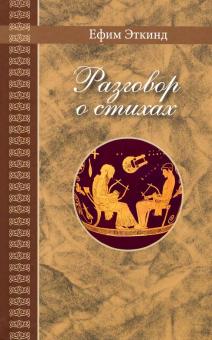 Эткинд, Ефим Григорьевич. (литературовед; 1918-1999). Разговор о стихах / Е. Эткинд. - Санкт-Петербург: Гриф, 2019. - 414, [1] с.; [1] л. портр. - (Великая Россия)             Экз.: аб(1), Б9(1).Книга посвящена искусству чтения и понимания стихов. Автор на конкретных примерах показывает разницу между словом в прозе и словом в поэзии, раскрывает такие понятия, как "контекст" и "метафора", "стиль", "ритм" и "рифма". Однако это не сухая теория стиховедения, а увлекательный живой разговор, побуждающий читать русскую поэзию и любить её.1. 85.374.3(2)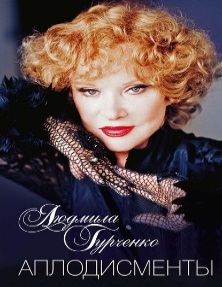 Гурченко, Людмила Марковна. (российская актриса; 1935-2011). Аплодисменты / Людмила Гурченко. - Москва, 2020. - 558, [1] с.: ил. Экз.: аб(1), Б8(1).Людмила Марковна рассказала о своей жизни прямо, честно, открыто и абсолютно безжалостно к себе. Книга правдива и полна таких ярких картин того времени, о котором идет повествование, что невольно чувствуешь себя участником событий и веришь автору до конца…2. 85.113(2СПб)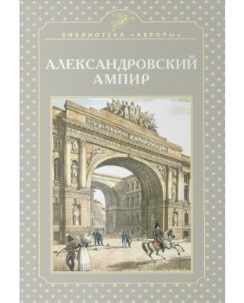 Жерихина, Елена Игоревна. (историк-краевед; 1950- ). Александровский Ампир / Е. Жерихина. - Санкт-Петербург, 2020. – 62 с.- (Библиотека "Авроры"). - (Сокровища Петербурга: цикл) Экз.: аб(2), Б2(1), Б8(1), Б1(1), Б3(1), Б7(1), Б9(1)Для Александровского ампира, стиля позднего (высокого) классицизма, характерно точное символическое соответствие назначения сооружения соподчиненности ордеров; соответствие ордера и скульптурного убранства законам симметрии, системе пропорций, тексту скульптурных и декоративных элементов. В этой книге мы рассмотрим архитектурную историю царствования императора Александра I - первой четверти XIX века.1. 87.74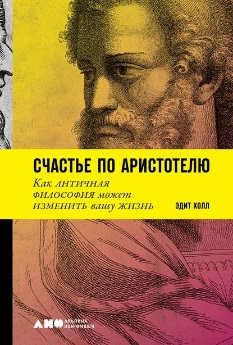 Холл, Эдит. (британский эллинист; 1959-). Счастье по Аристотелю. Как античная философия может изменить вашу жизнь / Эдит Холл; перевод с английского Натальи Колпаковой; редактор Юлия Быстрова. - Москва: Альпина нон-фикшн, 2019. - 296 с. Экз.: аб(1), Б9(1)Слова «счастье», «счастливый» мы слышим на каждом шагу. Мы хотим быть счастливыми. Аристотель первым из философов занялся изучением этой субъективной модели. Автор книги, полностью соглашаясь с утверждением Аристотеля о том, что главный долг человека и его великий дар — это стремление к личному счастью, помогает нам пройти путь к его обретению с помощью наблюдений и советов философа. Каждая глава книги дает определенный философский урок. 1. 88.25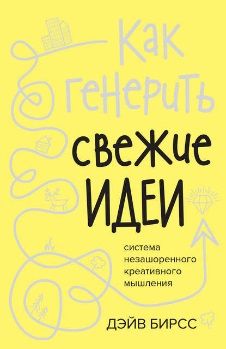 Бирсс, Дэйв. Как генерить свежие идеи: система незашоренного креативного мышления / Д. Бирсс; пер. с англ. Т. Гончаровой. - Москва, 2020. - 270 с. : ил.  Экз.: аб(1), Б11(1).«Вы когда-нибудь испытывали творческий кризис? Огорчались, что не можете придумать идею получше? Вас беспокоит отсутствие эффективных инноваций в вашей компании? Эта книга написана для всех и каждого – независимо от уровня образования, занимаемой должности в любой компании, работающей в любой отрасли, а также для тех, кто отважно вспахивает собственное творческое поле. В конце каждой главы я предлагаю практическое упражнение. При этом, вместо того чтобы концентрироваться на креативности, я предпочитаю акцентировать внимание на идеях. В конце концов, именно они являются конечным результатом. Креативность – это всего лишь путь к их получению». (Дэйв Бирсс)2. 88.6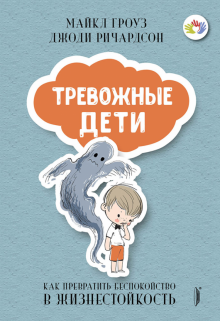 Гроуз, Майкл. Тревожные дети: как превратить беспокойство в жизнестойкость / М. Гроуз, Д. Ричардсон; пер. с англ. С. Черников. - Санкт-Петербург: Портал, 2021. - 335 с.: ил. - (Мама без драмы). Экз.:  аб(1), ЦРДБ(1)Авторы предлагают родителям и педагогам новый взгляд на воспитание тревожных детей, делясь с ними работающими инструментами, стратегиями и советами, позволяющими превратить психологическую особенность в возможность для развития. Простым языком они рассказывают о причинах, симптомах и биологических основах тревожности. Книга полезна родителям и специалистам.3. 88.53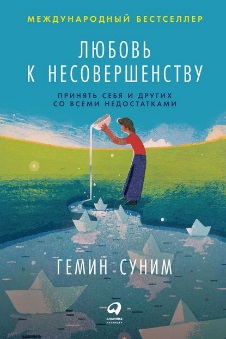 Суним, Гемин. Любовь к несовершенству: принять себя и других со всеми недостатками / Г. Суним; пер. с англ. А. Маркеловой; ил. Л. Фэнг. - Москва: Альпина Паблишер, 2019. - 268, [2] с.: цв. ил. - (Международный бестселлер) Экз.: Б2(1), аб(1).Многие из нас реагируют на давление жизни, замыкаясь в себе и игнорируя проблемы, приводящие к беспокойству или депрессии. Другие начинают усерднее работать в офисе, в школе или дома, надеясь, что это сделает их самих и людей, которых они любят, счастливее. Но что, если достаточно быть самим собой? Мы должны быть в мире с самими собой, прежде чем пытаться помочь людям вокруг.4. 88.53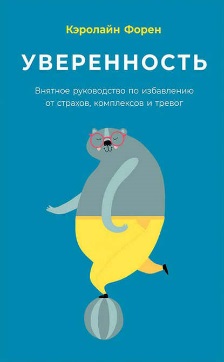 Форен, Кэролайн. Уверенность: внятное руководство по избавлению от страхов, комплексов и тревог / К. Форен; пер. с англ. Е. Рыбаковой. - Москва: Альпина Паблишер, 2019. - 254, [1] с. Экз.: аб(1), Б2(1), Б9(1).В примерах из книги многие узнают себя: тут и боязнь публичных выступлений, и чрезмерный перфекционизм, и синдром самозванца, и многие другие проблемы современного человека. Основываясь на собственном опыте и результатах современных исследований в областях физиологии, социологии и когнитивной психологии, Кэролайн Форен объясняет, как именно справиться с той или иной проблемой. 5. 88.41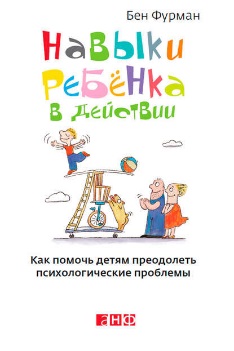 Фурман, Бен. Навыки ребенка в действии. Как превратить проблемы в умение / Бен Фурман; перевод с английского М. Кульневой. - Москва: Альпина нон-фикшн, 2020. - 232, [2] с.: ил.  Экз.:  аб(1), ЦРДБ(1), Б1(1)Эта книга — для тех, кто хотел бы узнать, как можно просто, но эффективно помочь ребенку любого возраста в преодолении проблем. Зачастую взрослые склонны рассматривать детские проблемы как симптомы каких-то нарушений, которые нужно лечить. Методика освоения навыков, разработанная известным финским психиатром Беном Фурманом и его коллегами, основана именно на «детском» подходе. 6. 88.53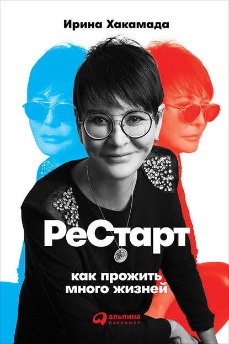 Хакамада, Ирина Муцуовна. (российский политик; 1955- ). РеСтарт: как прожить много жизней / Ирина Хакамада. - Москва: Альпина Паблишер, 2019. - 153, [2] c.  Экз.: аб(2), Б9(1) Цель этой книги - помочь очистить сознание от прошлого, негативного, опыта, включить интуицию на максимум и настроиться на крутые, кардинальные, смелые перемены. Ведь каждый из нас может прожить много захватывающих жизней, нужно только решиться. Издание ориентировано на широкую аудиторию. 